Univerzita Palackého v Olomouci 
Pedagogická fakulta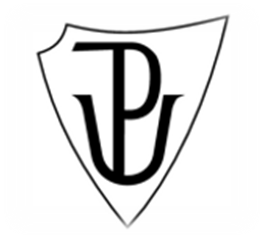 Zájmena- druhyKČJ/DIMJBDidaktika mateřského jazyka B
Seminární práceVypracovala: Petra ŠacherováStudijní obor: U1ST						Ročník: 3.Datum: 19. 10. 2016A. CHARAKTERISTIKA VYUČOVACÍ HODINYB. STRUKTURA VYUČOVACÍ HODINYZdroje:ČECHOVÁ, M. Čeština a její vyučování: didaktika českého jazyka. Praha: Státní pedagogické nakladatelství, 1998Rámcový vzdělávací program pro základní vzdělávání. Praha: 2013BRADÁČOVÁ, L. a kol.: Přehledy českého jazyka 3. - 5. ročník ZŠ a úvod do 6. ročníku. Praha: Alter, 2015. ISBN: 978-80-7245-172-2BRADÁČOVÁ, Lenka, Miroslava HORÁČKOVÁ a Jana ŠTROBLOVÁ.Máme rádi češtinu: pro 5 ročník : vzdělávací obor Český jazyk a literatura. Vyd. 1. Ilustroval Milan STARÝ. Všeň: Alter, 2010. ISBN 978-80-7245-219-4.KONOPKOVÁ, Ludmila a Věra TENČLOVÁ. Český jazyk pro 5. ročník základní školy. 1. vyd. Ilustroval Miroslava JAKEŠOVÁ. Praha: Fortuna, 1999. ISBN 80-7168-575-5.Metodický portál inspirace a zkušenosti učitelů. www.rvp.cz. [online]. 24.01.2011 [cit. 2016-10-20]. Dostupné z: http://dum.rvp.cz/materialy/uly-druhy-zajmen.htmlVzdělávací oblast: Jazyk a jazyková komunikaceVzdělávací obor: Český jazyk a literatura – Jazyková výchovaTematický okruh: TvaroslovíUčivo: Zájmena-druhyObdobí: 2.Ročník: 4.Časová dotace: 45 minutPočet žáků: 22Typ vyučovací hodiny: Vyvození nového učivaCíle vyučovací hodiny: Osvojit si druhy zájmenKlíčové kompetence:~ k učení: operuje s obecně užívanými termíny, uvádí věci do souvislostí~ k řešení problémů: vnímá nejrůznější problémové situace ve škole i mimo ni, rozpozná a pochopí problém, přemýšlí o nesrovnalostech a jejich příčinách, promyslí a naplánuje způsob řešení problému a využívá k tomu vlastního úsudku a zkušeností~ komunikativní: formuluje a vyjadřuje své myšlenky a názory, vyjadřuje se výstižně~ sociální a personální: vytváří si pozitivní představu o sobě samém, která podporuje jeho sebedůvěru a samostatný rozvoj  Výukové metody: metody slovní (motivační rozhovor, vysvětlování, práce s textem) metody dovednostně praktické (manipulování), metody řešení problémů (kladení problémových otázek)Organizační formy výuky: frontální výukaUčební pomůcky: psací potřeby, tabule, barevné křídy, pracovní list- tabulka, kartičky se zájmeny, pracovní list- básničkaI. ÚVODNÍ ČÁSTI. ÚVODNÍ ČÁSTI. ÚVODNÍ ČÁSTI. ÚVODNÍ ČÁSTI. ÚVODNÍ ČÁSTORGANIZAČNÍ ČÁSTORGANIZAČNÍ ČÁSTORGANIZAČNÍ ČÁSTORGANIZAČNÍ ČÁSTORGANIZAČNÍ ČÁST1´Přivítání dětíZápis do třídní knihyPřivítání dětíZápis do třídní knihyMOTIVACEMOTIVACEMOTIVACEMOTIVACEMOTIVACE7´Dětem řeknu: Děti, nyní čtu moc krásnou knihu Harry PotterMOTIVAČNÍ ROZHOVOR: Harry PotterZná ji někdo?Kdo ji četl?Viděl jste film?Znáte hlavní hrdiny a hrdinky?Jaká je vaše nejoblíbenější postava?Jaký je váš nejoblíbenější díl?Dětem povyprávím, kdo to byl Harry Potter:Pro ty, co Harryho Pottra neznají, tak to byl mladý čaroděj, který se učil na škole kouzel v Bradavicích.Jeho nejlepším kamarádem byl Ron a Hermiona. Na této škole se dějí magické a zajímavé věci.Představte si, co se stalo nedávno: Na školu zaútočil zlý čaroděj, který unesl Hermionu a uvěznil ji. Komnatu, kde je zavřená Hermiona, střeží nestvůra. Ta má tělo pokryto různými druhy zájmen. Aby Harry mohl Hermionu zachránit, musí rozlišit zájmena a vyslovit zaklínadlo s pohybem, kterým nestvůru oslabí. Čím méně bude mít zájmen na sobě, tím bude slabší. Až na ni nezbyde žádné zájmeno, nestvůra padne mrtvá k zemi. Hermiona bude volná. Harry ale nepozná druhy zájmen, proto nás poprosil o pomoc. Pomůžeme mu?Nejdříve si musíme zopakovat, co to zájmena jsou? Pamatujete si, co to jsou zájmena? Kde se s nimi setkáváme?A teď děti poslouchejte, jak zní zaklínadlo, kterým zničíme nestvůru.Básnička- zaklínadloMy si je teď upravíme, ZÁJMENY JE NAHRADÍMEOsobní jsou já, ty, on. (ukáží na siluetu těla)Přivlastňovací ví čí je balón. (ukázat na sebe)Ukazovací ty prstem ukážeme. (ukázat prstem na souseda)Tázací kdo, co, jaký, který, čí na věci otážeme. (nakreslím ve vzduchu otazník)Vztažná se tázacím podobají. (natáhnu ruce nahoru)Neurčitá něco tají. (zakroutím rukama)A poslední, kdo zastupuje za jména, Záporná jsou zájmena.(rukou nakreslím ve vzduchu pomlčku)Aby zaklínadlo fungovalo, musíme ho vyslovovat po částech. Máme 7 druhů zájmen, proto musíme 7x na nestvůru zaútočit.Dětem řeknu: Děti, nyní čtu moc krásnou knihu Harry PotterMOTIVAČNÍ ROZHOVOR: Harry PotterZná ji někdo?Kdo ji četl?Viděl jste film?Znáte hlavní hrdiny a hrdinky?Jaká je vaše nejoblíbenější postava?Jaký je váš nejoblíbenější díl?Dětem povyprávím, kdo to byl Harry Potter:Pro ty, co Harryho Pottra neznají, tak to byl mladý čaroděj, který se učil na škole kouzel v Bradavicích.Jeho nejlepším kamarádem byl Ron a Hermiona. Na této škole se dějí magické a zajímavé věci.Představte si, co se stalo nedávno: Na školu zaútočil zlý čaroděj, který unesl Hermionu a uvěznil ji. Komnatu, kde je zavřená Hermiona, střeží nestvůra. Ta má tělo pokryto různými druhy zájmen. Aby Harry mohl Hermionu zachránit, musí rozlišit zájmena a vyslovit zaklínadlo s pohybem, kterým nestvůru oslabí. Čím méně bude mít zájmen na sobě, tím bude slabší. Až na ni nezbyde žádné zájmeno, nestvůra padne mrtvá k zemi. Hermiona bude volná. Harry ale nepozná druhy zájmen, proto nás poprosil o pomoc. Pomůžeme mu?Nejdříve si musíme zopakovat, co to zájmena jsou? Pamatujete si, co to jsou zájmena? Kde se s nimi setkáváme?A teď děti poslouchejte, jak zní zaklínadlo, kterým zničíme nestvůru.Básnička- zaklínadloMy si je teď upravíme, ZÁJMENY JE NAHRADÍMEOsobní jsou já, ty, on. (ukáží na siluetu těla)Přivlastňovací ví čí je balón. (ukázat na sebe)Ukazovací ty prstem ukážeme. (ukázat prstem na souseda)Tázací kdo, co, jaký, který, čí na věci otážeme. (nakreslím ve vzduchu otazník)Vztažná se tázacím podobají. (natáhnu ruce nahoru)Neurčitá něco tají. (zakroutím rukama)A poslední, kdo zastupuje za jména, Záporná jsou zájmena.(rukou nakreslím ve vzduchu pomlčku)Aby zaklínadlo fungovalo, musíme ho vyslovovat po částech. Máme 7 druhů zájmen, proto musíme 7x na nestvůru zaútočit.Otevřu tabuli, kde je příšera a zaklínadlo barevně rozlišené podle druhu zájmenPříloha 1.Děti pochválíme, že si zapamatovaly, co jsou zájmena.Otevřu tabuli, kde je příšera a zaklínadlo barevně rozlišené podle druhu zájmenPříloha 1.Děti pochválíme, že si zapamatovaly, co jsou zájmena.II. HLAVNÍ ČÁSTII. HLAVNÍ ČÁSTII. HLAVNÍ ČÁSTII. HLAVNÍ ČÁSTII. HLAVNÍ ČÁSTVYVOZENÍ NOVÉHO UČIVAVYVOZENÍ NOVÉHO UČIVAVYVOZENÍ NOVÉHO UČIVAVYVOZENÍ NOVÉHO UČIVAVYVOZENÍ NOVÉHO UČIVA22´V zaklínadle jsou ukryty všechny druhy zájmen. My si je teď společně probereme. Otázka? Zapamatoval si někdo nějaký druh ze zaklínadla?Po vyjmenování všech druhů zájmen dětem rozdám pracovní list, kde bude tabulka s druhy zájmen Postupně si ke každému druhu doplníme jejich zástupce a definici do tabulky. Pak najdeme zástupce na příšeře a jeden z žáků zájmena vyškrtne danou barvou.Druhy zájmenOSOBNÍ uvedu příklad: Maminka šla do obchodu. Tatínek šel do práce.? Otázka: Jakým zájmenem můžu nahradit slovo maminka a tatínek?  Dětem řeknu, že kromě zájmen ona, on, patří do této skupiny i další zájmena. Jaké další zájmena tam patří, co myslíte? Podívejte se na příšeru a zkuste je najít. Vyjmenujeme je a s dětmi vymyslíme věty s těmito zájmeny. Vyvození definice- Osobní zájmena odkazují k 1., 2. a 3. osobě- JÁ, TY, ON, ONA, ONO, MY, VY, ONI, ONY, ONA, zvratné SEPo vysvětlení definice a určení všech zástupců si děti definici a zástupce zapíší do tabulky a postupně budou chodit k tabuli škrtat zájmena daného druhu.Dětem řeknu: Protože jsme zvládli vyjmenovat všechny zástupce, tak vyslovíme zaklínadlo, škrtneme červenou křídou na tabuli zástupce a tím pádem příšeru oslabíme.Řekneme zaklínadlo: Osobní jsou já, ty, on. (ukáží na siluetu těla)Pohyb- ke každému druhu se naučíme určitý pohyb. U osobních zájmen děti ukáží na svoji siluetu těla.PŘIVLASTŇOVACÍpříklad: Petrův sešit, Lucinky kniha, to je Filipa a Lenky auto.  Jakým zájmenem můžu nahradit slova Petrův, Lucinky, Filipa a Lenky?Společně zkusíme vyjmenovat další zástupce (děti se u toho mohou dívat na příšeru) a vymyslet věty s těmito zájmenyVyvození definice- Přivlastňovací zájmena odpovídají na otázku: čí? – MŮJ, TVŮJ, JEHO, JEJÍ, NÁŠ, VÁŠ, JEJICH, zvratné SVŮJDěti si definici a zástupce zapíší do tabulkyDětem řeknu: Výborně, zvládli jsme vyjmenovat všechny zástupce a teď je škrtneme zelenou křídou a můžeme vyslovit další část zaklínadla.Zaklínadlo:  Přivlastňovací ví, čí je balón. (ukázat na sebe)Pohyb: děti ukáží prstem na sebeUKAZOVACÍpříklad: ukážu na sešit, na tabuli. Pomocí kterého zájmena si můžu na sešit a na tabuli ukázat?Společně zkusíme přijít na další zástupce a vymyslet věty s těmito zástupci.Vyvození definice- Ukazovací zájmena ukazují na někoho/něco- TEN, TA, TO, TI, TY, TENTO, TENHLE, TAKOVÝ, TÝŽ, TENTÝŽ, SÁMDěti si definici a zástupce zapíší do tabulkyDětem řeknu: Super, zvládli jsme další druh. Můžeme zástupce druhu škrtnout modrou křídou a vyslovit další část zaklínadlaZaklínadlo: Ukazovací ty prstem ukážeme. (ukázat prstem na souseda)Pohyb- ukázat na sousedaTÁZACÍpříklad: Kdo půjde zítra do školy? Co máte za domácí úkol? Kterým vlakem přijedeš?Dětem řeknu, že se zájmeny Kdo, Co se už setkaly v první pádové otázce.Společně si vyvodíme další zájmena a jejich příklady Vyvození definice- ukazují na někoho/něco- ptáme se jimi na někoho/něco- KDO? CO? JAKÝ? KTERÝ? ČÍ?Děti si definici a zástupce zapíší do tabulkyDětem řeknu: Hurá, další druh je za námi. Pojďme je škrtnout hnědou křídou, ať si můžeme říct zaklínadlo a jít na další druh.Zaklínadlo: Tázací kdo, co, jaký, který, čí na věci otážeme. (nakreslím ve vzduchu otazník)Pohyb- děti ve vzduchu nakreslí otazníkVZTAŽNÁpříklad: Poslal dopis, co včera napsal.Otázka? Zkusíme vymyslet další příklady? Jaké další vztažné zájmeno je ukryto na příšeře, uhádne to někdo?Společně najdeme všechna vztažná zájmena Vyvození definice- spojují věty do souvětí- KDO, CO, JAKÝ, KTERÝ, ČÍ, JENŽDěti si definici a zástupce zapíší do tabulky.Dětem řeknu: Další druh za námi. Musím Vás pochválit, jak jste šikovní. Škrtneme vztažná zájmena růžovou křídou a vyslovíme zaklínadlo.Zaklínadlo: Vztažná se tázacím podobají. (natáhnu ruce nahoru nad hlavu)Pohyb- ruce nahoru nad hlavuNEURČITÁPříklad: Když uslyšíme klepání na dveře a nevíme, kdo to byl. Co odpovíme na otázku, kdo klepal? Jakým zájmenem? Kdo neví, může vybrat z příšery.Společně odvodíme další neurčitá zájmena a zkusíme vymyslet příkladyVyvození definice- určují, o kom/o čem je řeč :NĚKDO, NĚCO, NĚKTERÝ, NĚJAKÝ, NĚČÍDěti si definici a zástupce druhu zájmen zapíší do tabulkyDětem řeknu: A už se blížíme ke konci. Rychle škrtneme oranžovou křídou neurčitá zájmena, vyslovíme zaklínadlo a šup na poslední druh.Zaklínadlo: Neurčitá něco tají. (zakroutím rukama)Pohyb- zakroutíme rukamaZÁPORNÁPříklad- Když nedostanete domácí úlohu a maminka se zeptá: „ Jakou máte dneska domácí úlohu? ´´ Co odpovíte?Příklad-Ukážu prázdnou tašku a zeptám se: Co je v této tašce? Jakým zájmenem odpovíte? Kdo neví, podívá se na příšeru.S dětmi zkusím vyvodit další záporná zájmena (jako nápověda opět poslouží příšera na tabuli)Vyvození definice- popírají existenci někoho/něčeho- NIKDO, NIC, NIJAKÝ, NIČÍDěti si zapíší definici a zástupce do tabulkyDětem řeknu: Tak a jsme na konci. Zvládli jsme všechny druhy zájmen, musím Vás moc pochválit. Teď už jenom škrtnout poslední zájmena bílou křídou, říct poslední část zaklínadla a příšera padne k zemi.Zaklínadlo: A poslední, kdo zastupuje za jména, Záporná jsou zájmena (rukou nakreslím ve vzduchu pomlčku)Pohyb- rukou ve vzduchu nakreslíme pomlčkuDraka jsme sedmi kouzly zničili, pojďme odemknout komnatu, kde je Hermiona. A aby jsme ji odemkli, musíme se ještě jednou přesvědčit, že jste druhy zájmen správně pochopili. V zaklínadle jsou ukryty všechny druhy zájmen. My si je teď společně probereme. Otázka? Zapamatoval si někdo nějaký druh ze zaklínadla?Po vyjmenování všech druhů zájmen dětem rozdám pracovní list, kde bude tabulka s druhy zájmen Postupně si ke každému druhu doplníme jejich zástupce a definici do tabulky. Pak najdeme zástupce na příšeře a jeden z žáků zájmena vyškrtne danou barvou.Druhy zájmenOSOBNÍ uvedu příklad: Maminka šla do obchodu. Tatínek šel do práce.? Otázka: Jakým zájmenem můžu nahradit slovo maminka a tatínek?  Dětem řeknu, že kromě zájmen ona, on, patří do této skupiny i další zájmena. Jaké další zájmena tam patří, co myslíte? Podívejte se na příšeru a zkuste je najít. Vyjmenujeme je a s dětmi vymyslíme věty s těmito zájmeny. Vyvození definice- Osobní zájmena odkazují k 1., 2. a 3. osobě- JÁ, TY, ON, ONA, ONO, MY, VY, ONI, ONY, ONA, zvratné SEPo vysvětlení definice a určení všech zástupců si děti definici a zástupce zapíší do tabulky a postupně budou chodit k tabuli škrtat zájmena daného druhu.Dětem řeknu: Protože jsme zvládli vyjmenovat všechny zástupce, tak vyslovíme zaklínadlo, škrtneme červenou křídou na tabuli zástupce a tím pádem příšeru oslabíme.Řekneme zaklínadlo: Osobní jsou já, ty, on. (ukáží na siluetu těla)Pohyb- ke každému druhu se naučíme určitý pohyb. U osobních zájmen děti ukáží na svoji siluetu těla.PŘIVLASTŇOVACÍpříklad: Petrův sešit, Lucinky kniha, to je Filipa a Lenky auto.  Jakým zájmenem můžu nahradit slova Petrův, Lucinky, Filipa a Lenky?Společně zkusíme vyjmenovat další zástupce (děti se u toho mohou dívat na příšeru) a vymyslet věty s těmito zájmenyVyvození definice- Přivlastňovací zájmena odpovídají na otázku: čí? – MŮJ, TVŮJ, JEHO, JEJÍ, NÁŠ, VÁŠ, JEJICH, zvratné SVŮJDěti si definici a zástupce zapíší do tabulkyDětem řeknu: Výborně, zvládli jsme vyjmenovat všechny zástupce a teď je škrtneme zelenou křídou a můžeme vyslovit další část zaklínadla.Zaklínadlo:  Přivlastňovací ví, čí je balón. (ukázat na sebe)Pohyb: děti ukáží prstem na sebeUKAZOVACÍpříklad: ukážu na sešit, na tabuli. Pomocí kterého zájmena si můžu na sešit a na tabuli ukázat?Společně zkusíme přijít na další zástupce a vymyslet věty s těmito zástupci.Vyvození definice- Ukazovací zájmena ukazují na někoho/něco- TEN, TA, TO, TI, TY, TENTO, TENHLE, TAKOVÝ, TÝŽ, TENTÝŽ, SÁMDěti si definici a zástupce zapíší do tabulkyDětem řeknu: Super, zvládli jsme další druh. Můžeme zástupce druhu škrtnout modrou křídou a vyslovit další část zaklínadlaZaklínadlo: Ukazovací ty prstem ukážeme. (ukázat prstem na souseda)Pohyb- ukázat na sousedaTÁZACÍpříklad: Kdo půjde zítra do školy? Co máte za domácí úkol? Kterým vlakem přijedeš?Dětem řeknu, že se zájmeny Kdo, Co se už setkaly v první pádové otázce.Společně si vyvodíme další zájmena a jejich příklady Vyvození definice- ukazují na někoho/něco- ptáme se jimi na někoho/něco- KDO? CO? JAKÝ? KTERÝ? ČÍ?Děti si definici a zástupce zapíší do tabulkyDětem řeknu: Hurá, další druh je za námi. Pojďme je škrtnout hnědou křídou, ať si můžeme říct zaklínadlo a jít na další druh.Zaklínadlo: Tázací kdo, co, jaký, který, čí na věci otážeme. (nakreslím ve vzduchu otazník)Pohyb- děti ve vzduchu nakreslí otazníkVZTAŽNÁpříklad: Poslal dopis, co včera napsal.Otázka? Zkusíme vymyslet další příklady? Jaké další vztažné zájmeno je ukryto na příšeře, uhádne to někdo?Společně najdeme všechna vztažná zájmena Vyvození definice- spojují věty do souvětí- KDO, CO, JAKÝ, KTERÝ, ČÍ, JENŽDěti si definici a zástupce zapíší do tabulky.Dětem řeknu: Další druh za námi. Musím Vás pochválit, jak jste šikovní. Škrtneme vztažná zájmena růžovou křídou a vyslovíme zaklínadlo.Zaklínadlo: Vztažná se tázacím podobají. (natáhnu ruce nahoru nad hlavu)Pohyb- ruce nahoru nad hlavuNEURČITÁPříklad: Když uslyšíme klepání na dveře a nevíme, kdo to byl. Co odpovíme na otázku, kdo klepal? Jakým zájmenem? Kdo neví, může vybrat z příšery.Společně odvodíme další neurčitá zájmena a zkusíme vymyslet příkladyVyvození definice- určují, o kom/o čem je řeč :NĚKDO, NĚCO, NĚKTERÝ, NĚJAKÝ, NĚČÍDěti si definici a zástupce druhu zájmen zapíší do tabulkyDětem řeknu: A už se blížíme ke konci. Rychle škrtneme oranžovou křídou neurčitá zájmena, vyslovíme zaklínadlo a šup na poslední druh.Zaklínadlo: Neurčitá něco tají. (zakroutím rukama)Pohyb- zakroutíme rukamaZÁPORNÁPříklad- Když nedostanete domácí úlohu a maminka se zeptá: „ Jakou máte dneska domácí úlohu? ´´ Co odpovíte?Příklad-Ukážu prázdnou tašku a zeptám se: Co je v této tašce? Jakým zájmenem odpovíte? Kdo neví, podívá se na příšeru.S dětmi zkusím vyvodit další záporná zájmena (jako nápověda opět poslouží příšera na tabuli)Vyvození definice- popírají existenci někoho/něčeho- NIKDO, NIC, NIJAKÝ, NIČÍDěti si zapíší definici a zástupce do tabulkyDětem řeknu: Tak a jsme na konci. Zvládli jsme všechny druhy zájmen, musím Vás moc pochválit. Teď už jenom škrtnout poslední zájmena bílou křídou, říct poslední část zaklínadla a příšera padne k zemi.Zaklínadlo: A poslední, kdo zastupuje za jména, Záporná jsou zájmena (rukou nakreslím ve vzduchu pomlčku)Pohyb- rukou ve vzduchu nakreslíme pomlčkuDraka jsme sedmi kouzly zničili, pojďme odemknout komnatu, kde je Hermiona. A aby jsme ji odemkli, musíme se ještě jednou přesvědčit, že jste druhy zájmen správně pochopili. Snažím se, aby děti samy vyvodily, jaké zájmena do dané skupiny patříPracovní list 1.Najde ve větě někdo zájmeno? Kde se setkáváme se zájmenem kdo, co? Děti upozorním na to, že vztažná zájmena jsou stejná jako zájmena tázací plus zájmeno jenžSnažím se, aby děti samy vyvodily, jaké zájmena do dané skupiny patříPracovní list 1.Najde ve větě někdo zájmeno? Kde se setkáváme se zájmenem kdo, co? Děti upozorním na to, že vztažná zájmena jsou stejná jako zájmena tázací plus zájmeno jenžDEFINICE NOVÉHO UČIVADEFINICE NOVÉHO UČIVADEFINICE NOVÉHO UČIVADEFINICE NOVÉHO UČIVADEFINICE NOVÉHO UČIVADEFINICE NOVÉHO UČIVADefinice jednotlivých druhů zájmen je vždy řečena při probírání daného druhuDefinice jednotlivých druhů zájmen je vždy řečena při probírání daného druhuUPEVŇENÍ NOVÝCH TERMÍNŮ, PROCVIČOVÁNÍ UČIVAUPEVŇENÍ NOVÝCH TERMÍNŮ, PROCVIČOVÁNÍ UČIVAUPEVŇENÍ NOVÝCH TERMÍNŮ, PROCVIČOVÁNÍ UČIVAUPEVŇENÍ NOVÝCH TERMÍNŮ, PROCVIČOVÁNÍ UČIVAUPEVŇENÍ NOVÝCH TERMÍNŮ, PROCVIČOVÁNÍ UČIVAUPEVŇENÍ NOVÝCH TERMÍNŮ, PROCVIČOVÁNÍ UČIVA10´10´ÚKOL 1. – Hra Úly- určit druh zájmenDěti vytvoří dvojice- jak sedí v laviciKaždá dvojice dostane balíček kartičekNa jedné straně kartičku bude napsáno zájmeno a z druhé strany kartičky druh tohoto zájmena např. Já a na druhé straně bude osobníTen kdo uhádne zájmeno správně, kartičku si nechá. Když ji neuhádne správně, dá kartičku na konec balíčkuŽáci nesoutěží, pouze si druhy opakují. Navzájem si žáci mohou pomáhat a raditChodím po třídě a děti kontrolujiTisk kartiček- stránky musí být tištěny oboustranně. Vidím, že Vám to krásně jde a umíte určit druhy zájmen. Můžeme si zatleskat, protože jsme vysvobodili Hermionu. ÚKOL 1. – Hra Úly- určit druh zájmenDěti vytvoří dvojice- jak sedí v laviciKaždá dvojice dostane balíček kartičekNa jedné straně kartičku bude napsáno zájmeno a z druhé strany kartičky druh tohoto zájmena např. Já a na druhé straně bude osobníTen kdo uhádne zájmeno správně, kartičku si nechá. Když ji neuhádne správně, dá kartičku na konec balíčkuŽáci nesoutěží, pouze si druhy opakují. Navzájem si žáci mohou pomáhat a raditChodím po třídě a děti kontrolujiTisk kartiček- stránky musí být tištěny oboustranně. Vidím, že Vám to krásně jde a umíte určit druhy zájmen. Můžeme si zatleskat, protože jsme vysvobodili Hermionu. Příloha 2.Na tabuli je stále příšera se zájmeny jako opora pro dětiPříloha 2.Na tabuli je stále příšera se zájmeny jako opora pro dětiZávěrečná částZávěrečná částZávěrečná částZávěrečná částZávěrečná částZávěrečná částZopakování nových termínůZopakování nových termínůZopakování nových termínůZopakování nových termínůZopakování nových termínůZopakování nových termínů4´4´Dětem rozdám zaklínadlo, které si nalepí do sešitu.Společně si zaklínadlo zopakujemeDětem rozdám zaklínadlo, které si nalepí do sešitu.Společně si zaklínadlo zopakujemePracovní list 2Pracovní list 2ZHODNOCENÍ ÚROVNĚ ZÍSKANÝCH POZNATKŮ A CHOVÁNÍ ŽÁKŮZHODNOCENÍ ÚROVNĚ ZÍSKANÝCH POZNATKŮ A CHOVÁNÍ ŽÁKŮZHODNOCENÍ ÚROVNĚ ZÍSKANÝCH POZNATKŮ A CHOVÁNÍ ŽÁKŮZHODNOCENÍ ÚROVNĚ ZÍSKANÝCH POZNATKŮ A CHOVÁNÍ ŽÁKŮZHODNOCENÍ ÚROVNĚ ZÍSKANÝCH POZNATKŮ A CHOVÁNÍ ŽÁKŮZHODNOCENÍ ÚROVNĚ ZÍSKANÝCH POZNATKŮ A CHOVÁNÍ ŽÁKŮ1´1´Děti pochválím za dnešní hodinu. Za jejich aktivitu a snahu vysvobodit Hermionu.Zadám DÚ- naučit se do příští hodiny zaklínadlo a druhy zájmenDěti pochválím za dnešní hodinu. Za jejich aktivitu a snahu vysvobodit Hermionu.Zadám DÚ- naučit se do příští hodiny zaklínadlo a druhy zájmen